Intrauterine growth restriction affects colonic barrier function via regulating the Nrf2/Keap1 and TLR4-NFκB/ERK pathways and altering colonic microbiota and metabolome homeostasis in growing-finishing pig modelLiang Xiong 1, 2, Md. Abul Kalam Azad 1, Yang Liu 1, Wanghong Zhang 1, Qian Zhu 1, Chengjun Hu 1, Jinming You 2, *, and Xiangfeng Kong 1, *1	Key Laboratory of Agro-ecological Processes in Subtropical Region, Hunan Provincial Key Laboratory of Animal Nutritional Physiology and Metabolic Process, National Engineering Laboratory for Pollution Control and Waste Utilization in Livestock and Poultry Production, Institute of Subtropical Agriculture, Chinese Academy of Sciences, Changsha, Hunan 410125, China2	Key Laboratory of Animal Nutrition in Jiangxi Province, College of Animal Science and Technology, Jiangxi Agricultural University, Nanchang, Jiangxi 440000, China*	Correspondence: J.M. You, E-mail: youjinm@163.com; X.F. Kong, E-mail: nnkxf@isa.ac.cn.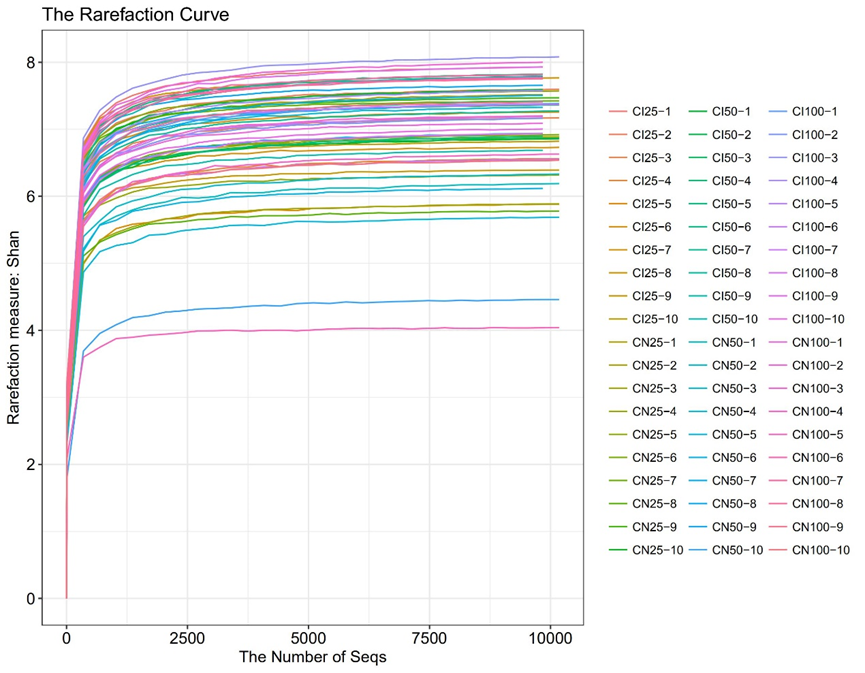 Figure S1. Rarefaction curve analysis was used to evaluate whether further sequencing would likely detect additional taxa. CI and CN represent samples obtained from the colon contents of intrauterine growth restriction (IUGR) pigs and normal birth weight (NBW) pigs, respectively; 25, 50, and 100 represent 25, 50, and 100 kg body weight stages of NBW pigs, respectively.Table S1 Ingredients and chemical composition of the experimental diets (as-fed basis).1) The nursery pig premix supplied for per kg diet: vitamin A 8 000 IU, vitamin D3 228 IU, vitamin E 15 IU; vitamin K3 3.00 mg, vitamin B1 1.30 mg, vitamin B2 3.10 mg, vitamin B6 1.20 mg, vitamin B12 0.03 mg, calcium pantothenate 13.40 mg, choline chloride 500 mg, iron 120 mg, copper 10 mg, zinc 130 mg, manganese 100 mg, iodine 0.30 mg, and selenium 0.30 mg.2) The growing-finishing pig premix supplied for per kg diet: vitamin A 15 000 IU, vitamin D3 200 IU, vitamin E 50 IU, vitamin K3 4.00 mg, vitamin B1 4.00 mg, vitamin B2 10 mg, vitamin B6 3.00 mg, vitamin B12 0.04 mg, calcium pantothenate 20.00 mg, choline chloride 800 mg, iron 120 mg, copper 20 mg, zinc 112 mg, manganese 124 mg, iodine 0.50 mg, and selenium 0.40 mg.3) Nutrient levels were calculated values.Table S2 Primer sequences used in the RT-PCR.GPX, glutathione peroxidase; SOD, superoxide dismutase; IL, interleukin; TNF-α, tumor necrosis factor α.ItemsNursery pig feed(28-69 day-old)Growing pig feed(70-103 day-old)Finishing pig feed(104-165 day-old)Ingredients (%)Corn60.0061.0061.17Soybean meal27.5025.0025.50Barley6.008.008.00Soybean oil2.001.501.00Lysine0.160.180.13CaHPO40.100.100.00Threonine0.100.070.08Methionine0.020.030.00Anti-mildew agent0.100.100.10Anti-oxidant0.020.020.02Nursery pigs premix1)4.000.000.00Growing-finishing pigs premix2)0.004.004.00Total100.00100.00100.00Nutrient levels3)Digestible energy (MJ/kg)13.9113.7713.64Crude protein17.2016.4016.50Crude fat4.704.303.80Crude fiber2.702.702.80Digestible lysine1.171.081.05Digestible methionine0.330.300.28Digestible threonine0.770.710.73Total calcium0.770.740.66Total phosphorus0.560.520.45Target genesPrimersSequences (5′-3′)Product size (bp)β-actinForwardGATCTGGCACCACACCTTCTACAAC107β-actinReverseTCATCTTCTCACGGTTGGCTTTGG107GPX1ForwardTGGGGAGATCCTGAATT184GPX1ReverseGATAAACTTGGGGTCGG184GPX4ForwardGATTCTGGCCTTCCCTTGC173GPX4ReverseTCCCCTTGGGCTGGACTTT173SOD1ForwardGAGACCTGGGCAATGTGACT189SOD1ReverseCCAAACGACTTCCAGCATTT189SOD2ForwardTGTATCCGTCGGCGTCCAAGG93SOD2ReverseTCCTGGTTAGAACAAGCGGCAATC93IL-1βForwardReverseACCTGGACCTTGGTTCTCGGATTCTTCATCGGCTTC124IL-10ForwardReverseCACTGCTCTATTGCCTGATCTTCCAAACTCTTCACTGGGCCGAAG136TNF-αForwardReverseACGCTCTTCTGCCTACTGC162TNF-αForwardReverseTCCCTCGGCTTTGACATT162